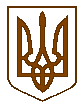 УКРАЇНАБілокриницька   сільська   радаРівненського   району    Рівненської    області(двадцять третя чергова сесія сьомого скликання)ПРОЕКТ РІШЕННЯвід  01  грудня  2017 року                                                                                Про хід виконання  Програми соціально-економічного розвитку сіл Білокриницькоїсільської ради на 2017-2020 роки в розрізі 2017 рокуЗаслухавши та обговоривши інформацію сільського голови Т. Гончарук, керуючись Законом України «Про державне прогнозування та розроблення програм економічного і соціального розвитку України», ст. 26  Закону України «Про місцеве самоврядування в Україні», враховуючи Державну стратегію регіонального розвитку на період до 2020 року, затвердженої Постановою Кабінету Міністрів України № 385 від 06.08.2014 р., за погодженням із постійними комісіями сільської ради, сесія Білокриницької сільської радиВИРІШИЛА:Інформацію сільського голови Т. Гончарук про хід виконання Програми соціально-економічного розвитку сіл Білокриницької сільської ради на 2017-2020  роки взяти до відома (додається).Продовжити роботу над Програмою соціально-економічного розвитку сіл Білокриницької сільської ради на  2017-2020  роки відповідно до поставлених завдань.Постійним комісіям, депутатам, виконавчому комітету сільської ради забезпечити виконання затвердженої Програми та в разі необхідності вносити до неї зміни й доповнення.Бухгалтерії, сесії та виконавчому комітету сільської ради при формуванні бюджету на відповідні роки передбачати у видатковій частині кошти на реалізацію заходів Програми у межах наявних фінансових ресурсів.Контроль за виконанням даного рішення покласти на постійні комісії сільської ради відповідно до визначених функцій.Сільський голова                                                                                      Т. ГончарукІнформаційна довідкапро хід виконання програми соціально-економічного розвитку сіл Білокриницької сільської ради на 2017-2020 роки в розрізі 2017 рокуРеалізація заходів Програми соціально-економічного розвитку сіл Білокриницької сільської ради на 2017-2020 в розрізі 2017 року сприяла забезпеченню стабільної роботи у більшості галузей господарського комплексу та розвитку соціальної сфери територіальної громади.На виконання розпорядження голови Рівненської державної адміністрації від 22 листопада 2016 року №515 «Програма соціального та економічного розвитку Рівненського району на 2017 рік» органом місцевої влади розроблена та затверджена рішенням сесії сільської ради №339 від 27.12.2016 року Програма соціально-економічного розвитку сіл Білокриницької сільської ради на 2017-2020 роки.У процесі виконання Програма уточнювалася. Зміни і доповнення до Програми затверджувалися сесією Білокриницької сільської ради за поданням сільського голови або відповідних постійних депутатських комісій.Протягом 2017 року орган місцевої влади працював в розрізі Програми соціально-економічного розвитку сіл Білокриницької сільської ради на 2017-2020 роки та інших локальних Програм, що значно підвищило спроможність громади та рівень життєдіяльності місцевого населення.Так, здобутками Білокриницької сільської ради є:Відремонтовано 0,381 км. дорожнього покриттяча частини дороги обласного значення О-180302 Шкарів - Бугрин - М'ятинв в  с. Глинки  від з’їзду траси Київ-Чоп до ПК30+90.Завершено роботи по заміні даху дитячого навчального закладу ясла-дитячий садок в с. Біла Криниця відповідно до затверджених норм і стандартів на загальну суму 779760 грн.Розроблена проектно-кошторисна документація на капітальний ремонт будівлі дитячого навчального закладу ясла-дитячий садок в с. Біла Криниця на загальну суму 1193,099 тис. грн.Розпочато капітальний ремонт Білокриницького будинку культури на загальну суму  4787761 тис. грн.Проведено поточний ремонт частини дороги вулиці Сонячна (від місцевого з’їзду до перехрестя (будинку №47))   в с. Біла Криниця.Проведено капітальний ремонт дорожнього покриття вул. Північна в с. Біла Криниця, загальна сума капітального ремонту складає 1496909 грн. та розпочато підготовчі роботи по капітальному ремонту вул. Сонячна в с. Біла Криниця  на загальну суму 198 667 грн.Встановлено та облаштовано новий дитячий майданчик в  с. Глинки.Проведено капітальний ремонт пам’ятника загиблим воїнам в с. Біла Криниця на загальну суму 199972,00 грн.Закуплено нові сучасні тренажери для ГО ФСК «Білокриницький» на зальну суму 120000 грн. У Білокриницькому дошкільному навчальному закладі «ясла дитячий садок» та адмінприміщенні сільської ради встановлено системи відеоспостереження. Виділено кошти з місцевого бюджету на будівництво адміністративної будівлі – центру безпеки громадян на території Білокриницької сільської ради. Проводяться підготовчі роботи для проведення тендеру.Двом учасникам антитерористичної операції надано земельні ділянки орієнтовною площею по 0,10 га для ведення садівництва.Завершено розроблення проекту землеустрою щодо зміни меж  с. Біла Криниця.Розроблено новий генеральний план та зонування території с. Біла Криниця.Проведення нормативно-грошової оцінки с. Біла Криниця.ПП «Експерт-Рівне-Земля» розроблений  проект землеустрою щодо відведення земельної ділянки в комунальну власність територіальній громаді, в особі Білокриницької сільської ради для будівництва та обслуговування будівель закладів комунального обслуговування (для обслуговування кладовищ) за рахунок земель житлової та громадської забудови  в с.Біла Криниця площею 2,1105 га.ПП «Експерт-Рівне-Земля» розроблений  проект землеустрою щодо відведення земельної ділянки в комунальну власність територіальній громаді, в особі Білокриницької сільської ради для будівництва та обслуговування будівель закладів комунального обслуговування (для обслуговування кладовищ) за рахунок земель житлової та громадської забудови  в с. Глинки площею 1.40 га.Державним підприємством «Рівненський науково – дослідний та проектний інститут землеустрою»  заключний договір та розроблена технічна документація з нормативної грошової оцінки земель населеного пункту Біла Криниця, яка буде застосована у 2018 році. Вартість робіт становить згідно договору 40 707,67 грн.ФОП Суряхін М.Б. розроблений технічний звіт про виконання топографо-геодезних робіт для розроблення генерального плану села Біла Криниця. Вартість робіт становить згідно договору 195 000 грн.Заключено договір РФ УДНДІПМ «Діпромісто»  на розроблення нового генерального плану с.Біла Криниця  загальною вартістю 109 188 грн.З метою дотримання правил благоустрою території Білокриницької сільської ради та недопущення порушення санітарно-гігієнічних норм виконавчим комітетом розроблені та затверджені заходи:Рішення № 69 від 07.04.2016 року «Про затвердження Програми поводження з твердими побутовими відходами на  2016 – 2021 роки».Рішення № 70 від 07.04.2016 року «Про створення постійно діючої комісії  з питань поводження із безхазяйними відходами на території Білокриницької  сільської ради».Рішення №101 від 19.05.2016 року «Про затвердження норм надання послуг з вивезення відходів з населених  пунктів Білокриницької сільської ради».Рішення №102 від 19.05.2016 року «Про встановлення тарифу на послуги  з вивезення побутових відходів».Налагодженню вивезення побутових відходів в індивідуальному секторі в с. Біла Криниця. Кожний четвер місяця визначено санітарним днем у всіх населених пунктах сільської радиНа території Білокриницької сільської ради 4358 зареєстрованих осіб, зних 3597 землекористувачів. Нарахована сума земельного податку з фізичних осіб за 2017 рік становить 197204,00 грн. Станом липень 2017 року сума сплаченого земельного податку становить 81623,80 грн. Заборгованість населення по сплаті податку – 115580,20  грн. Неабиякі позитивні результати маємо в соціальній сфері.Та, для вирішення соціальних потреб пільговій категорії населення протягом 2017 року з місцевого бюджету виділено кошти на загальну суму 50000  грн.При сільський раді працює спеціаліст, який займається  оформленням всіх видів  соціальних допомог та субсидій на оплату житлово-комунальних послуг та два соціальних працівники від Рівненського районного територіального центру соціального обслуговування (надання соціальних послуг), які надають соціальні послуги 30-ти одиноким непрацездатним громадянам.У 2016 році було прийнято та  оформлено 216 державних соціальних допомог, 486 субсидій та 25  на тверде паливо.  У 2017 році Білокриницькій сільській  раді вкотре присвоєно звання «Краще спортивне село».Бюджет сільської ради на 2017 рік був сформований з вимогами Бюджетного кодексу України зі змінами, внесеними ЗУ «Про внесення змін до Бюджетного кодексу України відносно реформи міжбюджетних відносин», Закону України  «Про місцеве самоврядування в Україні» з урахуванням особливостей та Положень, затверджених Законом України «Про державний бюджет на 2016 рік».За 9 місяців 2017 року бюджет Білокриницької сільської ради склав 2736261,05 грн., з них:Загальний фонд – 213866,85  грн.Спеціальний фонд – 2522394,20  грн.Станом на сьогодні всі завдання Програми на 2017 рік  вичерпані. У 2017 році орган місцевої влади Білокриницької сільської ради продовжить активну роботу, спрямовану на реалізацію поставлених завдань передбачених Програмою соціально-економічного розвитку сіл Білокриницької сільської ради на 2017-2020 в розрізі 2018 року.Сільський голова                                                                                                 Т. Гончарук